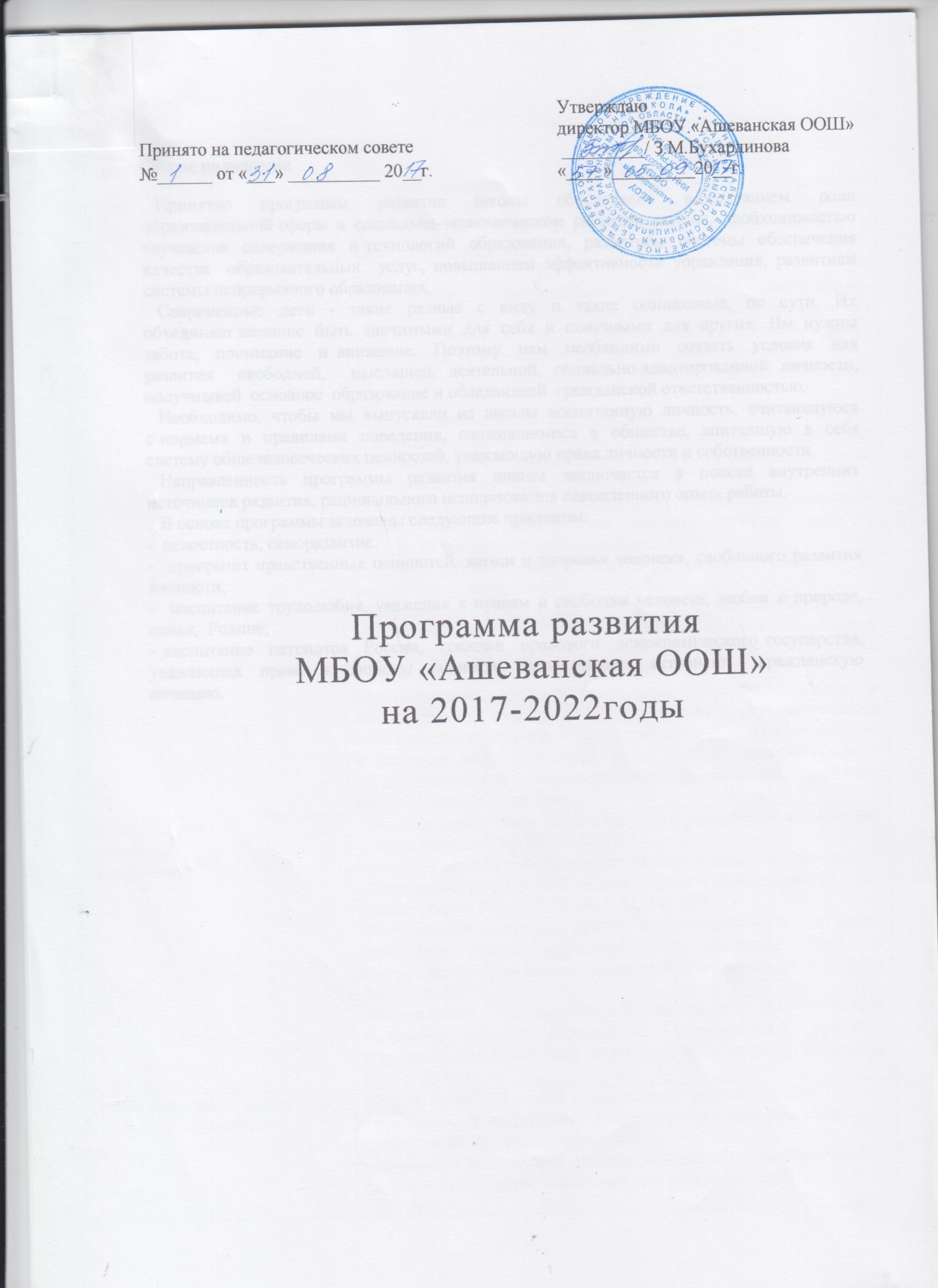 Общее положение   Принятие  программы  развития  школы  обусловлено  возрастанием  роли  образовательной сферы  в  социально-экономическом  развитии  страны,  необходимостью  улучшения  содержания  и технологий  образования,  развитием  системы  обеспечения  качества  образовательных  услуг, повышением эффективности управления, развитием системы непрерывного образования.   Современные  дети  -  такие  разные  с  виду  и  такие  одинаковые,  по  сути.  Их  объединяет желание  быть  значимыми  для  себя  и  полезными  для  других.  Им  нужны  забота,  понимание  и внимание.  Поэтому  нам  необходимо  создать  условия  для  развития  свободной,  мыслящей, деятельной, социально-адаптированной личности, получившей  основное  образование и обладающей  гражданской ответственностью.   Необходимо,  чтобы  мы  выпускали  из  школы  воспитанную  личность,  считающуюся  с нормами  и  правилами  поведения,  сложившимися  в  обществе,  впитавшую  в  себя  систему общечеловеческих ценностей, уважающую права личности и собственности.   Направленность программы развития школы заключается в поиске внутренних источников развития, рационального использования накопленного опыта работы.   В основе программы заложены следующие принципы:-  целостность, саморазвитие;-  приоритет нравственных ценностей, жизни и здоровья человека, свободного развития личности;-  воспитание трудолюбия, уважения к правам и свободам человека, любви к природе,  семья,  Родине;  - воспитание  патриотов  России,  граждан  правового  демократического государства,  уважающих  права  и  свободы  личности,  проявляющих  активную    гражданскую позицию.Паспорт программыИнформационная справкаХарактеристика педагогических кадров:В школе работают 9 педагогов.Из  9  педагогов высшее образование имеют 9, 4  –  первую квалификационную категорию, 1  –  соответствие  занимаемой  должности.  Средний  возраст  работающих  педагогов  –   45   года. Средний педагогический стаж – 24 год .Награды:6 – награждены Почетной грамотой Министерства образования Омской области.3 педагогов Почетными грамотами Комитета образования.  Все педагоги прошли курсы повышения квалификации в объеме  72 часов по реализации ФГОС  дошкольного, начального и основного общего образования.СоциумШкола расположена на территории деревни Ашеваны  Усть-Ишимского сельского поселения.В деревне имеется  СДК, ФАП, сельская библиотека.  Социальный паспорт школыКачество успеваемости учащихсяКонтингент учащихся достаточно сложен и разнороден. В школе обучаются учащиеся, чьи способности средние или ниже среднего.  За последние 3 года  качество успеваемости следующее:Результаты ГИА за курс основной школы следующие (% качества):Воспитательная деятельность школы.   Целью  воспитательной  работы  в  школе  является  создание  оптимальных  условий  для развития, саморазвития и самореализации личности ученика  –  личности психически и физически здоровой, гуманной, духовной и свободной, социально мобильной, востребованной в современном обществе.Принципы осуществления воспитательной работы в школе:-создание  в  школе  комфортной   психологической  среды,  способствующей  раскрытию потенциала каждого ребенка;-участие  педагогического  коллектива  в  предпрофильном  обучении,  мотивация  учеников  на осмысление выбора дальнейшей деятельности;-воспитание в детях толерантного отношения к происходящим событиям и окружающим людям;-расширение работы по изучению прав человека, ознакомление педагогов с имеющимся опытом;-соблюдение и изучение опыта применения здоровьесберегающих технологий в преподавании и организации жизнедеятельности школьников;- активизация деятельности ученического самоуправления;-сохранение и приумножение школьных традиций;-расширение  взаимодействия  с  различными  учреждениями  и  организациями  с  целью привлечения специалистов в различные сферы воспитательной деятельности.Основные направления воспитательной работы:-Воспитательная работа по воспитательным модулям, традиционные праздники школы.-Формирование и стремление к здоровому образу жизни.- Внеурочная работа (организация выставок, конкурсов, работа кружков, секций). -Работа органов ученического самоуправления.-Профилактическая работа по снижению количества правонарушений и преступлений среди учащихся.-Профориентационная работа.-Работа с родителями.-Взаимодействие с социумом.   Критерием  оценки  знаний  и  умений  учащихся  в  системе  дополнительного  образования является  способность  обучающихся  выполнять  самостоятельно  творческую  работу  по  данному направлению,  выполнение  нормативов,  участие  в  смотрах,   в  соревнованиях,  организации внутришкольных выставок, соревнований, учебно-исследовательских конференций и др.      В  школе  создана  воспитательная  система   Направление 1. Воспитание гражданственности, патриотизма, уважения к правам, свободам и обязанностям человека.      Направленная  на  формирование  гражданско-патриотического  сознания,  развитие  чувства  сопричастности  судьбам  Отечества,  сохранения  и развитие  чувства  гордости  за  свою  страну,  воспитание  личности  гражданина-патриота  Родины, способного  встать  на  защиту государственных  интересов  страны.   По  данному  направлению традиционно  проводятся  концерт  и  торжественная  линейка  ко  Дню  Победы,  участие  в  акциях, тематические  классные  часы,  экскурсии.Направление 2. Воспитание нравственных чувств и этического сознания. Ценности: нравственный выбор; жизнь и смысл жизни; справедливость; милосердие; честь; достоинство; свобода совести и вероисповедания; толерантность, представление о вере, духовной культуре и светской этике.Направление 3. Воспитание трудолюбия, творческого отношения к учению, труду, жизни. Ценности: уважение к труду; творчество и созидание; стремление к познанию и истине;целеустремленность и настойчивость, бережливость.Направление 4. Формирование ценностного отношения к семье, здоровью и здоровому образу жизни. Ценности: уважение родителей; забота о старших и младших; здоровье физическое и стремление к здоровому образу жизни, здоровье нравственное и социально-психологическое.Направление 5. Воспитание ценностного отношения к природе, окружающей среде (экологическое воспитание). Ценности: родная земля; заповедная природа; планета Земля; экологическое сознание.Направление  6.  Воспитание  ценностного  отношения  к  прекрасному,  формирование представлений об эстетических идеалах и ценностях (эстетическое воспитание). Ценности: красота; гармония; духовный мир человека; эстетическое развитие.Все направления духовно­нравственного развития, воспитания и социализации важны, дополняют друг друга и обеспечивают развитие личности на основе отечественных духовных, нравственных и культурных традиций. Школа  постоянно  работает  над  созданием  уклада  школьной  жизни,воспитывающей среды. Формирование воспитывающей среды, культуры общения, школьных традиций, культуры внешнего вида (формы одежды), школьного пространства духовно-нравственного воспитания и развития учащихся (стенды, эстетическое оформление и др.) является одной из важных задач деятельности школы.В школе организованы подпространства, позволяющие учащимся- изучать и осваивать-символы российской государственности и символы школы,-общенациональные, муниципальные и школьные праздники,-историю, культурные традиции,- узнавать-о достижениях учащихся и педагогов школы,-о связях школы с социальными партнерами;В школе традиционно проводятся следующие мероприятия:-День знаний- День рождение ДО «АИСТ»- День здоровья-День учителя-День самоуправления-Праздник «Осенний бал»-Проведение акций «Птичий дом», «Кормушка», «Осторожно первоцвет», «Чистый      двор», «Уют»-Школьный смотр строя и песни- Спортивная игра «Мини-зарница»- Конкурс «А ну-ка, мальчики!»-Акция «Как живешь ветеран?»- Акция «Спешите делать добро»-Соревнования «Веселые старты»-Новогодний утренник-День защитника Отечества-Праздничный концерт ко дню 8 марта-Митинг -Праздничный концерт, посвященный Дню Победы-Праздник «Последний звонок»Духовно-нравственное воспитание реализуется через урочную, внеурочную,внешкольную деятельность.    С  целью  укрепления  здоровья  и  пропаганды  здорового образа  жизни  организуется  и  проводится  большое  количество  интересных  и  разнообразных общешкольных  мероприятий:  спортивные  игры  и  конкурсы,  классные  часы.  С  целью предупреждения  дорожно  –  транспортного  травматизма  при  содействии  службы  ГИБДД составляется ежегодно   и реализуется в период учебного года план мероприятий по профилактике детского  дорожно-транспортного  травматизма; проводятся тематические классные часы. Все  мероприятия  находят свое отражение на школьных тематических стендах.Выводы:-Основная проблема в воспитательной работе школы  -  это    отсутствие ответственности со стороны   родителей    в  выборе  нравственных  ценностей    в  целом.  Следствие -  низкая мотивация обучающихся к учебе.- Смещение  приоритетов  подростков  с  непосредственно  межличностного  общения  на виртуальное общение в социальных сетях.Социально-психологическая служба школы.В  МБОУ  «Ашеванская ООШ»  работает совет профилактики.Основной  целью  работы  является  профилактика  и  коррекция  отклонений  в    поведении  и деятельности учащихся.Направления работы:-Консультативная и профилактическая работа с учащимися, педагогами и родителями.-Взаимодействие  районной комиссией по делам несовершеннолетних и защите их прав, органами социальной защиты населения. В школе работает Совет школы. Задачи:	-обучение школьников  методам урегулирования   конфликтов и ответственности;-информирование учеников и педагогов о принципах и ценностях  восстановительной медиацииВыводы:-работа  социально-психологических  служб  школы  является  необходимым  условием успешности учебно-воспитательного процесса.Социально-бытовое обеспечение обучающихся, сотрудников и материальные условия организации образовательного процессаИКТ-оборудование, используемое в образовательном процессе школы   Для  проведения  уроков  физической  культуры  и  занятий  спортивного  кружка  в  школе используется спортивный зал, который работает по расписанию и стадион.   Учебно-материальная  база  школы  достаточна  для  реализации   педагогических процессов, вместе с тем, требует последовательного развития и укрепления   Анализ реализации программы развития школы   Наши достижения и успехи:Реализована программа развития школы до 2015 года.В  школе  сложился  творчески  работающий  коллектив  педагогов,  успешно осваивающий новые технологии обучения.   Для  формирования  у  школьников  навыков  организации  здорового  образа  жизни, осуществлено внедрение здоровьесберегающих технологий в учебный процесс.   В  преподавании  широко  используются  современные  формы  организации  учебного процесса, направленные на развитие учащихся.   Успешно функционирует воспитательная система школы;    Сложилась   система  психолого-педагогического  обеспечения  учебно-воспитательного процесса.Вывод:   школа  имеет  все  возможности  и  предпосылки  для  дальнейшего введения образовательной деятельности  на формирование развитой личности.   Вместе  с  тем  мы  видим  ряд  проблем,  требующих  решения  в  процессе  реализации настоящей программы развития школы.Анализ состояния образовательного процесса и других аспектов работы школы позволяет определить ряд проблем:-неполное  соответствие   материальной  базы   всех  предметных  кабинетов  современным требованиям.-недостаточность эффективных методов для обеспечения контроля по выявлению проблем и своевременному реагированию на них.-необходимость  овладения   системой  критериального оценивания  учебной  и  внеучебной  деятельности обучающихся.Концептуальные основы программыПрограмма развития школы на период 2017-2022 г.г. является организационной основой реализации государственной политики в сфере образования. Программа развития обеспечивает совершенствование форм и методов организации образовательной деятельности учащихся, обеспечивающих качество обученности и гармоничное развитие ребенка в современных условиях.Для достижения указанной цели должны быть следующие стратегические задачи:-Эффективное использование кадровых, материально-технических ресурсов образования для обеспечения высокого его качества, максимального удовлетворения образовательных потребностей обучающихся, запросов семьи и общества.-Обеспечить поэтапное внедрение профессионального стандарта педагога в школе.-Привлечение молодых специалистов.- Совершенствование методов и технологий реализации образовательного процесса для успешной социализации детей, формирования различных компетенций.-Создание условий для самоопределения, выявления и реализации индивидуальных возможностей каждого ребенка, поиск и поддержка одаренных и талантливых детей.-Создание условий для всестороннего развития учащихся во внеурочной деятельности.-Создание условий для развития здоровьесберегающей образовательной среды, обеспечивающей сохранение здоровья детей, и совершенствования работы системы психологического сопровождения образовательного процесса.-Формирование условий для удовлетворения граждан в качественном образовании; открытость образовательного пространства через участие общественности в управлении школой и развитие информационной среды школы.-Формирование и совершенствование педагогических компетенций, развитие кадрового потенциала школы.    Настоящая программа развития предполагает, что в результате ее реализации, образовательная система школы будет обладать следующими чертами: - школа предоставляет учащимся качественное образование, соответствующее требованиям федеральных государственных стандартов второго поколения, что подтверждается через различные формы аттестации; - в школе существует действует воспитательная система культурно-нравственной ориентации, адекватная потребностям времени; - деятельность школы не наносит ущерба здоровью учащихся, в ней они чувствуют себя безопасно и защищены от негативных влияний внешней среды; - в школе работает профессиональный творческий педагогический коллектив; - педагоги школы применяют в своей практике различные технологии обучения; - школа имеет  партнерские связи с системой дополнительного образования; школа востребована потребителями и они удовлетворены ее услугами.   Учитывая все вышеизложенное, наиболее целесообразным представляется следующая модель компетентного педагога: - наличие высокого уровня общей, коммуникативной культуры, теоретических представлений и опыта организации сложной коммуникации, осуществляемой в режиме диалога; - способность к освоению достижений теории и практики предметной области: к анализу и синтезу предметных знаний с точки зрения актуальности, достаточности, научности; - наличие методологической культуры, умений и навыков концептуального мышления, моделирования педагогического процесса и прогнозирования результатов собственной деятельности; - готовность к совместному со всеми иными субъектами педагогического процесса освоению социального опыта.    Результатом деятельности школы станут, с одной стороны, сформированные личностные качества выпускника, а, с другой стороны, компетенции выпускника, значимые в социальном окружении и компетентности.Выпускник должен обладать следующими чертами: - стремление к позитивной самореализации себя в современном мире;прочные знания по основным школьным предметам обучения; способность самостоятельно добывать знания, способность эффективно работать и зарабатывать, способность полноценно жить и способность нравственно жить в обществе;владение основами мировой культуры; воспринимать себя как носителя общечеловеческих ценностей, быть способным к творчеству в пространстве культуры, к диалогу в деятельности и мышлении, а так же проектировать и реализовать свои жизненные смыслы на основе общечеловеческих ценностей;готовность в любой момент защищать свою Родину, обладать твердыми моральными и нравственными принципами, знать Конституцию Российской Федерации, общественно-политические достижения государства, чтить государственную символику и национальные святыни народов, его населяющих, принимать активное участие в государственных праздниках; вести здоровый образ жизни гражданин России может принести своей стране практическую пользу; - умение жить в условиях рынка и информационных технологий, знания компьютерной техники и иностранных языков, готовности к жизни в современном мире, ориентация в его проблемах, ценностях, нравственных нормах, ориентация в возможностях этой жизни для развития своих духовных запросов, ориентация в научном понимании мира; - уважительное относиться к национальным культурам народов Российской Федерации, владение родным языком и культурой;- наличие коммуникативной культуры, владение навыками делового общения, простраивание межличностных отношений, способствующих самореализации, достижению успеха в общественной и личной жизни; - готовность выпускника основной школы к достижению высокого уровня образованности на основе осознанного выбора программ общего и профессионального образования; - способность к выбору профессии, ориентации в политической жизни общества, выбору социально ценных форм досуговой деятельности, к самостоятельному решению семейно-бытовых проблем, защите своих прав и осознанию своих обязанностей на основе традиций национальной духовной культуры.Основные направления  развития школы на 2017-2022 годыПовышение качества образованияВ Национальной доктрине образования в Российской Федерации до 2025 года обозначено, что качество образования — это ориентация образования не только на усвоение обучающимися знаний, но и развитие познавательных и созидательных способностей; а также личной ответственности и опыта самостоятельной деятельности.Цель: повышение качества образования через  совершенствование учебного процесса, обновление его содержания, использования инновационных технологий обучения и воспитания.Задачи:Обеспечить  условия для внедрения инновационных педагогических  технологий  в образовательный процесс  в интересах обеспечения доступного качественного образования.Повысить качество результатов ВПР, ГИА-9.Обеспечить  дифференциацию и индивидуализацию обучения учащихся.Разнообразить формы внеурочной деятельности. Поэтапное внедрение профессионального  стандарта  педагогаВ настоящее время начинается переходный период, который позволит педагогам школы повысить уровень своей квалификации, усовершенствовать те или иные компетенции, которые помогут достичь наиболее высокого качества образования.На сегодняшний день существует ряд трудностей в процессе перехода на новый профессиональный стандарт педагога:Реальная профессиональная деятельность педагогов школы не соответствует требованиям профессионального стандарта, недостаточно выражена взаимосвязь между квалификацией педагогического работника и результатами его профессиональной деятельности;Отсутствуют формы и механизмы независимой оценки квалификации педагогов.Цель: Приведение компетенций педагогов школы в соответствие с требованиями профессионального стандарта «Педагог».Задачи:Проанализировать профессиональный стандарт «Педагог»Провести мониторинг компетенций педагогов, выявить дефициты.Скорректировать план профессионального развития педагоговОбеспечить  условия для внедрения профессионального стандарта в ОУ. Сохранение и укрепление физического и психического здоровья детей в процессе обучения Сохранение и укрепление здоровья школьников – один из главных вопросов  развития современной школы.  Дети проводят в школе значительную часть дня, и сохранение, укрепление их физического, психического здоровья - дело не только семьи, но и педагогов. Здоровье человека - важный показатель его личного успеха. Деятельность школы по данному направлению включает в себя ряд ключевых моментов:- внедрение комплекса мер по организации здоровьесберегающей среды для детей в ОУ, позволяющей обеспечивать их гармоничное развитие и повышать качество учебно-воспитательной работы;- совершенствование организации питания детей в ОУ;- организация совместных мероприятий здоровьесберегающей и  здоровье формирующей направленности;- разработка и внедрение плана оказания всесторонней помощи семье в укреплении здоровья детей и приобщению их к здоровому образу жизни.Цель: Формирование у школьников всех возрастов понимания значимости здоровья для собственного самоутверждения.Задачи:1. Формирование у школьников понимания необходимости разумного сочетания интеллектуальной и физической деятельности для достижения гармонии в своём развитии.2. Создание благоприятных условий жизнедеятельности школы для саморазвития, самосовершенствования личности и повышение уровня здоровья учащихся.3. Привитие учащимся традиций бережного отношения человека к собственному здоровью.4. Вовлечение учащихся в активную внеклассную деятельность по пропаганде здорового образа жизни в семье и среди сверстников.Ожидаемые результаты:1. Тенденция к снижению роста заболеваемости учащихся;2. Рост личностных и спортивных достижений.3. Повышение уровня валеологической грамотности учащихся и родителей;Развитие информационной среды школы  Одним из направлений модернизации школы является создание условий для повышения информационно – коммуникативной грамотности, как педагогов, так и учащихся. В рамках данного направления в школе необходимо реализовывать образовательные программы по информатике и ИКТ для учащихся, организовывать элективные занятия и внеурочную деятельность по данному направлению. Программа развития предусматривает расширение сфер использования ИКТ в школе.Цели:1. Разработка и внедрение механизмов информационного обеспечения процессов функционирования и развития школы.2. Повышение информационной культуры педагогов и учащихся школы.Задачи:1. Создание условий, обеспечивающих целенаправленную подготовку педагогов и учащихся в области получения, переработки и использования информации.2. Использование информационных систем для повышения эффективности управленческих решений.3. Широкое внедрение современных информационных технологий в учебно-воспитательный процесс школы.4. Обновление программного и технического обеспечения компьютерных классов школы.5. Разработка системы информирования населения о школе, ее достижениях и преимуществах.Ожидаемые результаты:1. Создание эффективной системы информационного обеспечения образовательной программы школы.2. Подготовка учащихся и педагогов к жизни и деятельности в условиях информационного общества.3. Повышение уровня научно-методического обеспечения профессиональной деятельности педагогов.4. Расширение информированности участников образовательного процесса с целью наиболее полной реализации прав граждан на образование.5. Активное использование  медиа – ресурсов на каждом предмете и во внеурочной деятельности.Этапы реализации программы с 2017 по 2022 гг. Программа разрабатывается в соответствии с концепцией, целями, задачами, программными мероприятиями, проектами и реализуется с 2017 по 2022 год в 3 этапа.I этап. 2017-2018 годы – констатирующий (этап разработки программы).Этап предполагает концептуальное, организационное, кадровое, педагогическое обеспечение;анализируется опыт учреждения; разрабатываются программы, концепции, проекты, мини-проекты: проводится экспертиза новых проектов;создаются временные творческие коллективы, группы;анализируются возможности социума;формируется нормативно-правовая база программы.II этап. 2018-2021 г – формирующий   Этап предполагает творческую разработку, апробацию и внедрение в образовательный процесс инноваций, технологий, методов, средств обучения, программ и проектов; мониторинг, оценка промежуточных результатов.III этап. 2021-2022 г. – Рефлексивно-обобщающий Этап предполагает анализ, оценку, оформление результатов, достижение цели и задач, формирование решений по итогам реализации программы.Ожидаемые результаты реализации Программы развития ОУПовышение профессиональной компетентности педагогического коллектива.Повышение качества образованности школьника, уровня его воспитанности.Личностный рост каждого обучающегося.Готовность каждого ученика к самостоятельному выбору и принятию решений.Мониторинг результативности и эффективности реализации программы развития Цель и задачи программыЦель:Совершенствование форм и методов организации образовательной деятельности учащихся, обеспечивающих качество обученности и гармоничное развитие ребенка в современных условиях.Задачи:-Эффективное использование кадровых, материально-технических ресурсов образования для обеспечения высокого его качества, максимального удовлетворения образовательных потребностей обучающихся, запросов семьи и общества.-Обеспечить поэтапное внедрение профессионального стандарта педагога в школе.- Привлечение молодых специалистов.-Совершенствование методов и технологий реализации образовательного процесса для успешной социализации детей, формирования различных компетенций.-Создание условий для самоопределения, выявления и реализации индивидуальных возможностей каждого ребенка, поиск и поддержка одаренных и талантливых детей.-Создание условий для всестороннего развития учащихся во внеурочной деятельности.-Создание условий для развития здоровьесберегающей образовательной среды, обеспечивающей сохранение здоровья детей, и совершенствования работы системы психологического сопровождения образовательного процесса.-Формирование условий для удовлетворения граждан в качественном образовании; открытость образовательного пространства через участие общественности в управлении школой и развитие информационной среды школы.-.Формирование и совершенствование педагогических компетенций, развитие кадрового потенциала школы.Основания дляразработкипрограммы-Федеральный Закон «Об образовании в Российской Федерации» от 12 декабря 2012 г. № 273-ФЗ; -Государственная программа Российской Федерации «Развитие образования» на 2013-2020 годы, утвержденная распоряжением Правительства РФ от 22.11.2012 № 2148-р;-Федеральный государственный образовательный стандарт начального общего образования, утвержденный приказом Министерства образования Российской Федерации от 6 октября 2009 г. № 373;-Федеральный государственный образовательный стандарт основного общего образования, утвержденный приказом Министерства образования Российской Федерации от 17 декабря 2010 г. № 1897Этапы реализации программыПервый этап (2017 – 2018 ) – аналитико-проектировочный: - проблемно-ориентированный анализ результатов реализации предыдущей Программы развития; - разработка направлений приведения образовательной системы школы в соответствие с задачами программы развития на 2017-2022 гг. Второй этап (2018 - 2021 ) – реализующий: - реализация мероприятий плана действий Программы; - реализация образовательных и воспитательных проектов. - нормативно-правовое сопровождение реализации Программы развития; - осуществление системы мониторинга реализации Программы, текущий анализ промежуточных результатов. Третий этап (2021 –  2022) – аналитико-обобщающий: - итоговая диагностика реализации основных программных мероприятий; - анализ итоговых результатов мониторинга реализации Программы; - обобщение позитивного опыта осуществления программных мероприятий; - определение целей, задач и направлений стратегии дальнейшего развития школы.  Ожидаемые результаты программы и индикаторы для оценки их достижения-- инфраструктура и организация образовательного процесса школы соответствует требованиям ФЗ-273, СанПиНов и другим нормативно-правовым актам, регламентирующим организацию образовательного процесса;- 100 % педагогов и руководителей школы пройдут повышение квалификации и (или) профессиональную переподготовку по современному содержанию образования (в том числе ФГОС соответствующих ступеней образования) и инновационным  технологиям; - не менее 25 % педагогов работают по инновационным образовательным технологиям; -100% выпускников успешно осваивают общеобразовательные программы и сдают ГИА - 9; - 100% учащихся охвачены доступной удовлетворяющей потребностям внеурочной деятельностью;- 80 % учащихся школы включены в исследовательскую и проектную деятельность; - в школе реализуется подпрограмма поддержки талантливых детей (по различным направлениям интеллектуального, творческого, физического развития);- 100% заполнение электронных журналов учителями-предметниками;- не менее 50 % родителей (законных представителей) включены в различные формы активного взаимодействия со школой. Разработчики ПрограммыРазработчики  программы:  директор  школы  Бухардинова З.М.,  заместитель  директора  по  УВР  Ибрагимова С.Х.Срок действия Программы2017-2022 годыИсполнители Администрация, педагогический  коллектив, обучающиеся, родительская  общественность, социальные  партнеры МБОУ «Ашеванская ООШ»Ресурсное обеспечение реализации программыУчреждение  обеспечено  кадровыми,  методическими,  материально-техническими  ресурсами,  необходимыми  для  реализации программы.Объем и источники финансированияБюджетное  и  внебюджетное  финансирование,   добровольные пожертвования.Порядок мониторинга хода и реализации ПрограммыВнутренний мониторинг проводит администрацияНаправления Сведения Название образовательной организации (по уставу) Муниципальное бюджетное общеобразовательное учреждение «Ашеванская основная общеобразовательная школа» Усть-Ишимского муниципального района Омской областиНаименование образовательной организации (краткое)МБОУ «Ашеванская ООШ»Адрес 646580, Омская область, Усть-Ишимский район, деревня Ашеваны, улица Школьная 3Директор Бухардинова Зимфира МирхайдаровнаЗаместитель директора по УВРИбрагимова Сульфия ХалитулловнаТелефон 8(38150)21121E-mailAshevany-80@mail.ruСайт http://ashevany.ustishimobrazovanie.ruГод основания1981г.Лицензия Серия 55ЛО1 № 0000926 Регистрационный №172-п дата выдачи 07.04.2015г. срок действия: неограниченноАккредитация Серия 55 АА №000509 Регистрационный №22 от 27.05.2011г. срок действия до 27.05 2023г.ОГРН1025502091340ИНН5538003706В  соответствии  с  установленным  государственным  статусом  образовательное  учреждение реализует образовательные программы:    дошкольное, начальное общее, основное общее образование.В  соответствии  с  установленным  государственным  статусом  образовательное  учреждение реализует образовательные программы:    дошкольное, начальное общее, основное общее образование.Количество обучающихся и воспитанников:дошкольная группаначальная школаосновная школа 29 обучающихся и 17 воспитанников17 воспитанников16 обучающихся13 обучающихсяРеализуемые образовательные программыСрок реализацииДошкольное образование6,5 летНачальное общее образование4 годаОсновное общее образование5 летДети с 1,6 лет до 6,5 лет1-9 классы1-4 классы5-9 классыКоличество детей17291613Количество девочек517152Количество мальчиков1212111Количество неполных семей/в них детей3/3В т.ч. матерей-одиночек/ в них детей   В т.ч. отцов-одиночек/в них детей  0000Количество опекаемых детей (всего)  1211В т.ч. дети-сироты 0000В т.ч. дети, оставшиеся без попечения  родителей1312В т.ч. опекаемые   1312Количество детей-инвалидов  0330Количество многодетных семей/в них детей7/103/53/30Количество малоимущих семей (имеющие  справки из УСЗН)/ в них детей14/1721/2812/169/12Количество детей, состоящих на учете как социально опасные семьи/в них детей1/12/31/21/1Учебный годВсего учащихся 1-9 классыВ том числеВ том числеУспеваемость %Успеваемость %Качество знаний %Учебный годВсего учащихся 1-9 классы2-4 классы5-9 классы2-4 классы5-9 классы2014-201530522100100462015-201626718100100472016-20172671510010048Предмет 20134-2015 учебный год20134-2015 учебный год20134-2015 учебный год2015-2016 учебный год2015-2016 учебный год2015-2016 учебный год2016-2017 учебный год2016-2017 учебный год2016-2017 учебный годПредмет Кол-во выпускников4-5%Кол-во выпускников4-5%Кол-во выпускников4-5%Русский язык ГИА7710021505360Математика ГИА72292005240№Материальные условия организации образовательного процессаЗдание 1Тип зданияТиповое помещение 2Год ввода в эксплуатацию19813Наполняемость192 чел4Перечень учебных кабинетовКабинет биологии-1Кабинет математики-1Кабинет русского языка, литературы и географии –1Кабинет информатики и иностранного языка- 1Кабинет химии, физики и истории – 1Кабинет технологии -1Кабинет начальных классов  -1Спортивный зал- 1Дошкольная группа:Спальня-1Игровая -25Библиотека Книжный фонд 4946 экз., в том числе учебников 1848 экз., худож. литература  29986Админист.  кабинет17Столовая (школа,дош.группа)28Подсобные помещения и сан.узлы5Наименование оборудованияНаличие Компьютер (рабочее место учителя)4Компьютер (рабочее место ученика)5Принтер лазерный2Проектор 3Экран 3Телевизор 1DVD1Компьютеры используемые админ. школы1Ноутбуки 1КритерийПоказатели1. Критерии результативности системы образования1. Критерии результативности системы образования1.1. Критерий качества реализации учебных программ- уровень обученности- качество знаний- число победителей олимпиад, конкурсов разного уровня- число выпускников школы, успешно сдавших ОГЭ  по русскому языку и математике 1.2. Критерий реализации воспитательной функции образовательного процесса- сформированность ценностных ориентаций выпускников школы (анкетирование)- дисциплинарные показатели- степень и уровень (районной, областной, российский) участия школьников в социокультурных акциях и социально-ориентированных проектах- число и значимость инициированных школой и реализованных социокультурных акций, и социально-ориентированных проектов- степень участия семьи в воспитании, уровень взаимодействия семьи и школы1.3. Социально-воспитатель-ный критерий- процент успешно адаптированных школьников социально незащищенных категорий- степень социальной активности детских общественных объединений (число инициатив и акций)- число учащихся, играющих активную социокультурную роль и представляющих школу на разных уровнях (конкурсы, соревнования, смотры)1.4. Критерий здоровья- уровень физического развития школьников- показатели здоровья педагогов- показатели культуры здоровья и здорового образа жизни- санитарно-гигиенический режим школы1.5. Критерий социальной оценки деятельности школы- удовлетворенность учащихся и родителей качеством образовательных услуг (социологический опрос)- количество публикаций о школе (СМИ)2. Критерии обеспечения эффективности образовательного процесса2. Критерии обеспечения эффективности образовательного процесса2.1 Критерий материально-технической, нормативной и программно-методической оснащенности образовательного процесса-нормативно-правовая обеспеченность образовательного процесса- обеспеченность учебно-методической литературой, медиатека- уровень материально-технической оснащенности, (оборудованность учебных кабинетов, наличие условий для оздоровления школьников и занятий физкультурой и спортом, оснащенность компьютерной техникой)2.2. Критерий создания условий для воспитания и социализации- организация профилактической и коррекционной работы с детьми «группы риска»- число учащихся, охваченных системой дополнительного образования- уровень развития классных коллективов (социометрические исследования)- уровень эстетического оформления пространства школы2.4. Критерий создания условий для деятельности педагогов- эмоционально-психологический климат в педагогическом коллективе (социально-психологическое исследование)- участие педагогов в профессиональных конкурсах- представление педагогами школы своего опыта на разных уровнях (публикации, выступления, открытые уроки)3. Критерий эффективности деятельности управления- оптимальность организационной структуры управления - четкость распределения функциональных обязанностей - анализ эффективности принятых и выполненных решений4. Критерии процесса реализации Программы развития4. Критерии процесса реализации Программы развития4.1. Критерий сформированности социокультурного образовательного пространства- эффективность взаимодействия школы с учреждениями и ведомствами (экспертная оценка)- наличие и качество организации системы мероприятий по видам деятельности (культурная, просветительская, проектно-преобразовательная и т.д.) в районе при непосредственном участии школы- наличие спектра образовательных услуг, предоставляемых школой, их доступность и оценка удовлетворенности населением4.2. Критерий создания условий для осознанного выбора учащимися предоставляемых образовательных услуг (формирование жизненного плана и профессиональная направленность)- наличие системы профориентационной работы и сопровождения личностно – профессионального самоопределения на всех уровнях школьного образования- осознанность выбора и удовлетворенность им (анкетирование)- успешность профессионального выбора и жизненной самореализации выпускников (анализ отсроченных результатов)4.3. Критерий сформированности потребностей и мотивации в профессиональном саморазвитии педагогов- динамика изменения ценностных ориентаций педагогов (тестирование)- мотивация на саморазвитие (тестирование)